4.1. Общая характеристика системы выявления, поддержки, развития способностей и талантов у детей и молодежи Петергофской гимназии 
1. Характеристика образовательной инфраструктуры (высокотехнологичное и инновационное оборудование, специализированные лаборатории, инновационные и экспериментальные образовательные площадки и пр.); 
Все кабинеты  оборудованы аудиовизуальной (проектор, экран или электронная доска) и компьютерной техникой (ПК учителя, колонки, принтер или МФУ) для демонстрации наглядных материалов, учебных видео-лекций, презентаций, деловых игр и т.д.Лингафонный кабинет на базе мобильного класса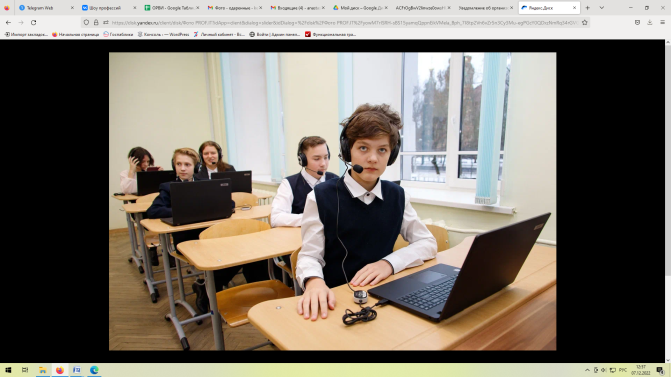 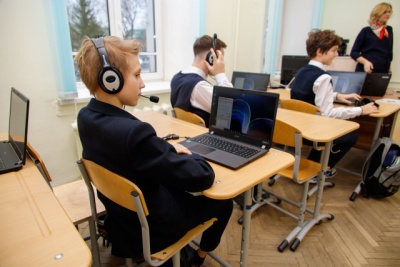 Студия журналистики/ фото-видеостудия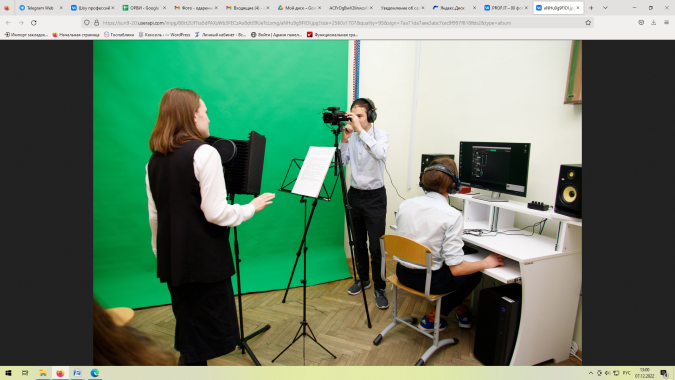 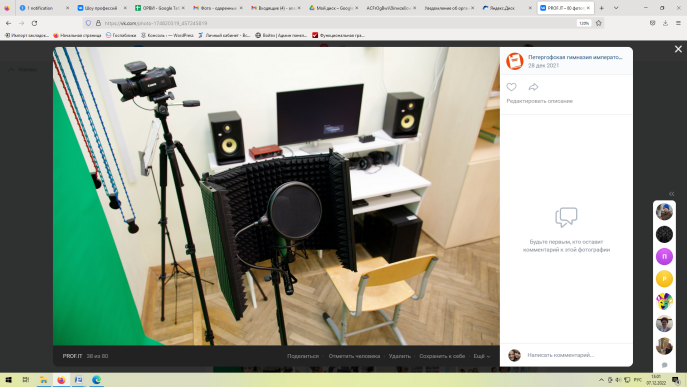 Издательский центр (Типографический комплекс)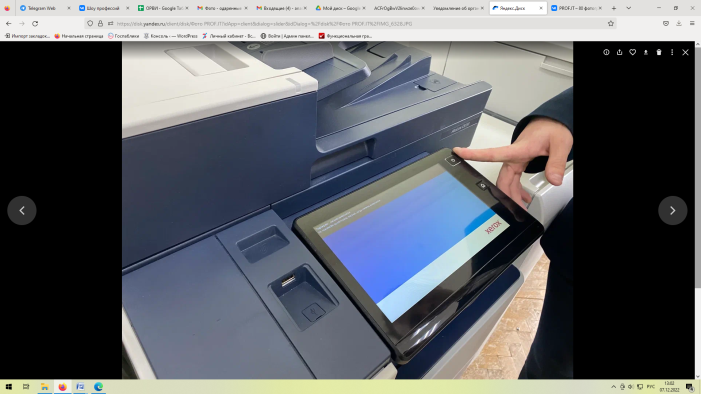 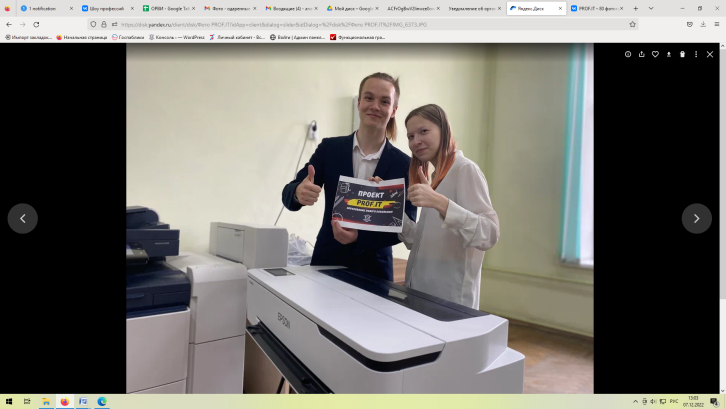 2. характеристика спортивной инфраструктуры (тренажерные залы, бассейны, стадионы и пр.); 
 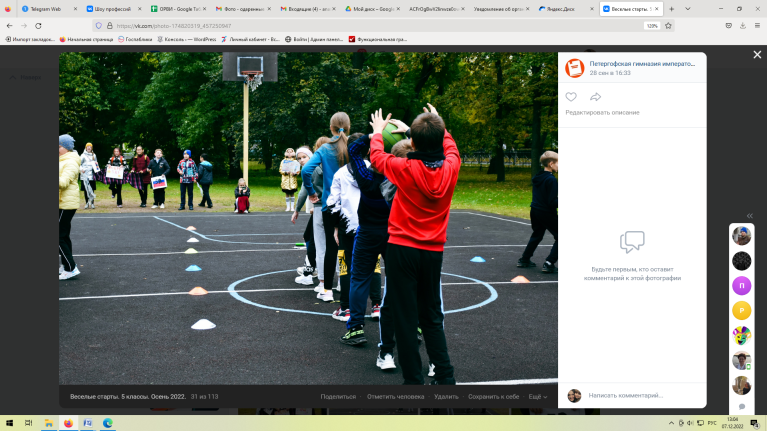 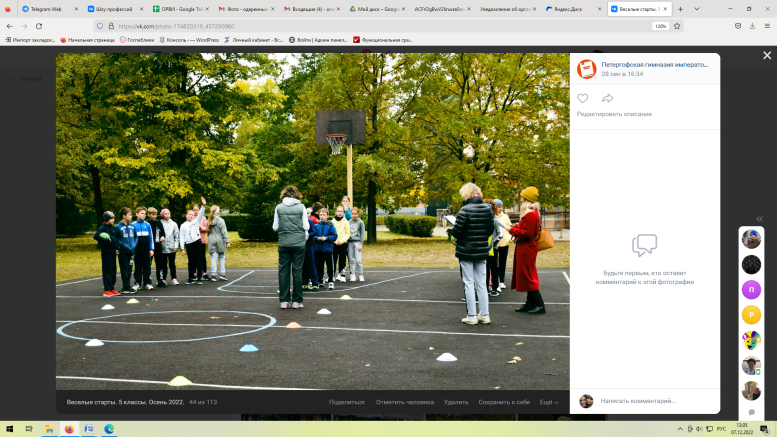 3. характеристика доступности образовательной инфраструктуры для детей с ограниченными возможностями здоровья.Информация опубликована в разделе «Доступная среда» http://pgia2.edu.ru/?page_id=855НаименованиеЕдиница измерения, шт. Общее количество персональных компьютеров, 133из них используются в учебных целях125Количество ноутбуков, Из них:65используются в учебных целях61Наличие кабинетов информатики и ИКТ2в них рабочих мест с ЭВМ, кроме рабочего места учителя28Компьютерный мобильный класс (количество мест)1 (28)Компьютерный лингафонный кабинет (количество мест) 2 (30)Количество компьютеров в библиотеке - медиатеке2Количество предметных кабинетов24Количество предметных кабинетов, оснащенных компьютерной техникой24Количество интерактивных досок1Презентационный комплекс1Система видеоконференцсвязи1Количество мультимедийных проекторов27Количество персональных ЭВМ, подключенных к сети Интернет133Количество документ-камер14Количество серверов4Количество принтеров14Количество потоковых высокоскоростных сканеров1Количество МФУ27